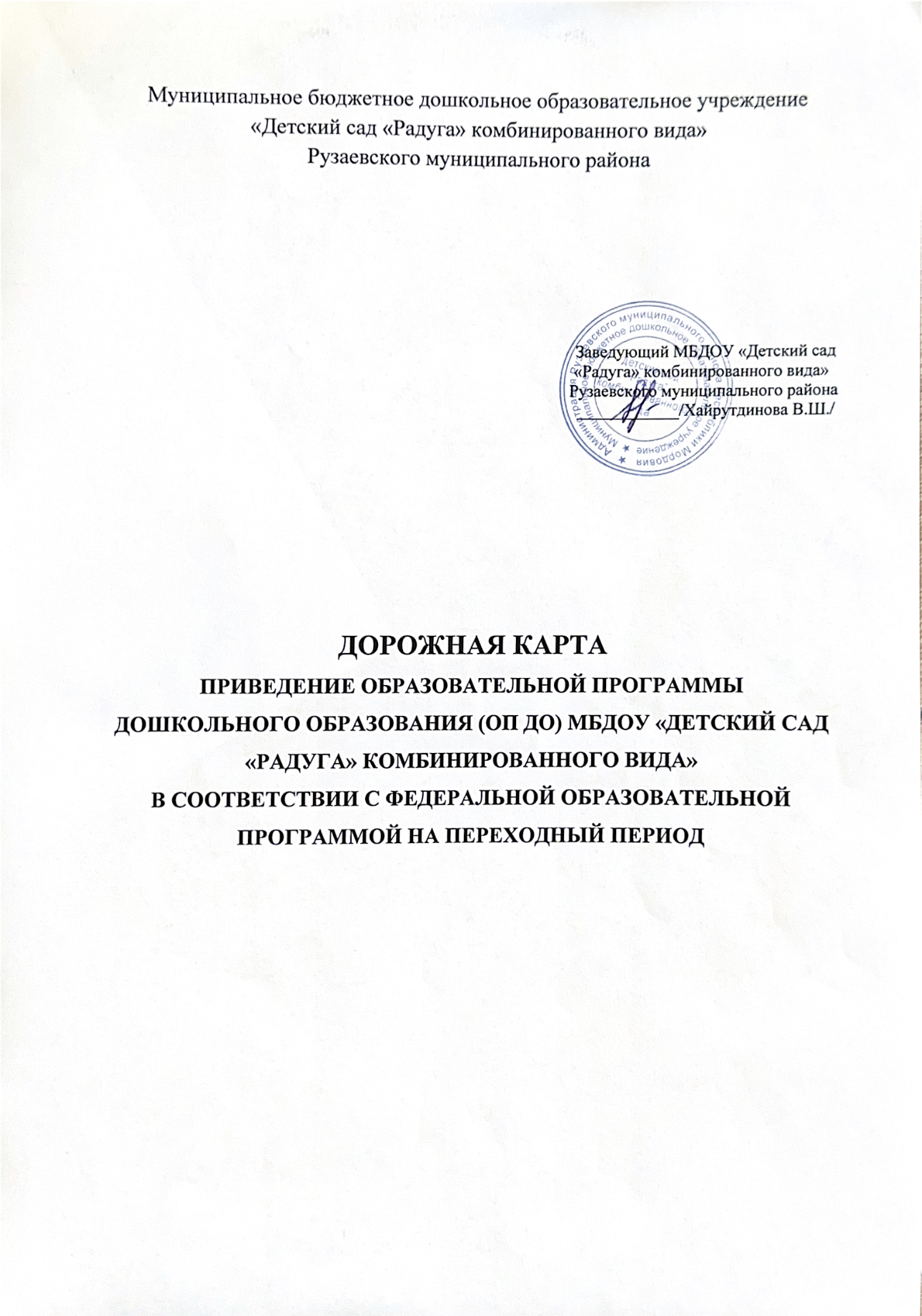 Цель: привести образовательную программу дошкольного образования (ОП ДО) в соответствие с федеральной образовательной программой дошкольного образования (ФОП ДО).Ожидаемый результат: образовательная программа дошкольного образования приведена в соответствие с ФОП ДО№п/пНаименование мероприятийСрокОтветственныеРезультатОрганизационно- управленческое обеспечениеОрганизационно- управленческое обеспечениеОрганизационно- управленческое обеспечениеОрганизационно- управленческое обеспечениеОрганизационно- управленческое обеспечение1.1.Создание рабочей группы по приведению ОП ДО в соответствие с ФОП ДОЯнварь-февральЗаведующий, старший  воспитатель члены рабочей группыПриказ о создании рабочей группы, план-график деятельности рабочей группы1.2.Изучение ФОП ДО и экспертиза действующей ОП ДО на предмет соответствия ФОП ДО (соотнесение действующей ОП ДО и ФОП ДО)Если реализуются программы дополнительного образования, целесообразно также их проанализировать с учетом расширенного в ФОП ДО объема и содержания обязательной части ОП ДОФевраль-мартЧлены рабочей группыАналитический отчет (справка, аналитическая таблица, презентация по результатам экспертизы)1.3.Анализ УМК, используемого ранее при реализации ОП ДОФевраль-мартЧлены рабочей группыАналитическая таблица1.4.Анализ образовательных потребностей (запросов) для разработки/корректировки части ОП ДО, формируемой участниками образовательных отношенийМартЧлены рабочей группыСправка по результатам мониторинга1.5.Создание проекта ОП ДО на основе ФОП ДО АпрельЧлены рабочей группыПроект обновленной ОП ДО1.6.Доработка проекта ОП ДО с учетом методических рекомендаций к ФОП ДОАпрель-августЧлены рабочей группыТекст обновленной ОП ДО1.7.Обсуждение обновленной ООП ДО на педагогическом совете ДООАвгустПредседатель педагогического советаПротокол педсовета, решение о принятии ОП ДО1.8.Утверждение обновленной ОП ДОДо 31.08.2023 г.ЗаведующийОбновленная ОП ДО утвержденаНормативно-правовое обеспечениеНормативно-правовое обеспечениеНормативно-правовое обеспечениеНормативно-правовое обеспечениеНормативно-правовое обеспечение2.1.Разработка локальных актов ДОО по приведению ОП ДО в соответствие ФОП ДО Январь-февральСтарший воспитательУтверждены локальные акты (приказ о создании рабочей группы, положение о деятельности рабочей группы, дорожная карта перехода ДОО на ФОП ДО)2.2.Формирование пополняемого банка нормативно-правовых документов и методических материалов по приведению ОП ДО в соответствие с ФОП ДО (федеральный, региональный, муниципальный уровень)ЯнварьЧлены рабочей группыСоздан пополняемый банк документов2.3.Изучение пакета нормативно-правовых документов по приведению ОП ДО в соответствие с ФОП ДО (федеральный, региональный, муниципальный уровень)Январь-февральЧлены рабочей группыЛисты ознакомления с документами2.4.Экспертиза действующих локальных актов ДОО, внесение изменений, актуализация (при необходимости) февральЧлены рабочей группы Отчет и проекты (при необходимости) обновленных локальных актов (Устав, Программу развития, Договор с родителями и т.д.)Кадровое обеспечениеКадровое обеспечениеКадровое обеспечениеКадровое обеспечениеКадровое обеспечение3.1.Проведение цикла педсоветов, семинаров в ДОО по вопросам приведения ОП ДО в соответствие с ФОП ДОЯнварьМайавгустЗаведующий, старший воспитатель В годовой план работы внесены соответствующе мероприятия Протоколы3.2.Обеспечение 	участия членов рабочей группы в семинарах, конференциях, форумах, курсах повышения квалификации и других мероприятиях по вопросам перехода на ФОП ДОЯнварь - августЗаведующий, старший воспитатель Сертификаты, записи мероприятий, план участия педагогов в КПК и др.Материально-техническое обеспечениеМатериально-техническое обеспечениеМатериально-техническое обеспечениеМатериально-техническое обеспечениеМатериально-техническое обеспечение4.1.Анализ материально-технических условий, электронно-цифровых ресурсов перехода к реализации ОП ДО на основе ФОП ДО МартЧлены рабочей группыПлан действий по приведению ресурсной базы ДОО в соответствие с ФОП ДО Информационное обеспечениеИнформационное обеспечениеИнформационное обеспечениеИнформационное обеспечениеИнформационное обеспечение5.1.Информирование родителей (законных представителей) об изменениях ОП ДОАпрель-сентябрьЗаведующийПланы и протоколы родительских собраний, материалы консультаций5.2.Обновление информации об ОП ДО на сайте ДООАвгуст-сентябрьСтарший воспитательИнформация размещена на соответствующей странице сайта ДОО, скорректирована краткая презентация ООП ДО